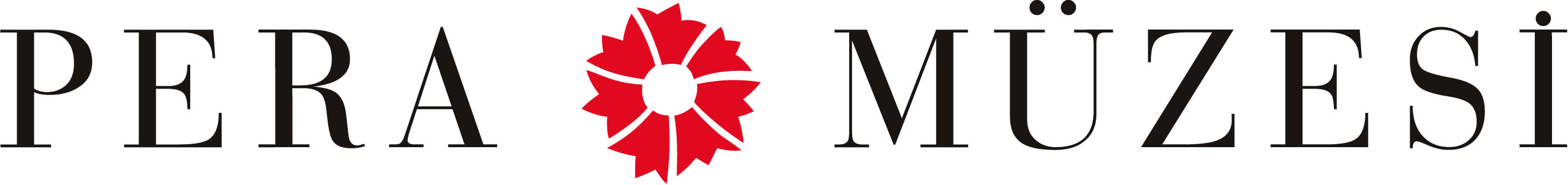 Basın Bülteni20 Ocak 2016Pera Film’de Çehov’a Övgü:
Gökyüzü Işıldıyor!29 Ocak - 27 Şubat 2016Pera Film, Şubat ayı boyunca Çehov’un tanınmış yapıtlarının film uyarlamalarından oluşan “Gökyüzü Işıldıyor: Çehov’a Övgü” adlı programı sunuyor. Programda Çehov’un yapıtları ağırlıklı olarak Sovyet ve Rus yönetmenlerin merceğinden sunuluyor.Pera Film’in, 29 Ocak tarihinden itibaren yer vereceği “Gökyüzü Işıldıyor: Çehov’a Övgü” başlıklı Çehov filmleri seçkisinde yer alan filmler 27 Şubat’a dek izlenebilecek. Seagull Films işbirliğiyle sunulan programda Rusya’nın en iyi çağdaş yönetmenlerinden Karen Şaknazarov, Andrei Konçalovski, Nikita Mikalkov gibi isimlerin yanı sıra, Nuri Bilge Ceylan’ın Çehov hikayelerinden esinlendiği “Kış Uykusu” ile Louis Malle’in hayata veda etmeden önceki son filmi 42. Sokakta Vanya da eşlik ediyor.Çehov en önemli yapıtlarını 1894-1904 yılları arasında verdi. Bu dönem, sinema sanatının henüz ilk yıllarına rastlıyor. Çehov film senaryosu hiç yazmadı, ama yazdığı eserler ölümünden yıllar sonra tiyatronun olduğu kadar sinemanın da en etkileyici başyapıtları arasında yer aldı. İlişkilerdeki küçük değişimleri, duyguları, anıları ve hareketleri saptamadaki becerisi ile yapıtlarını sahnelemenin getirdiği zorluk ve gereklilikler göz önüne alındığında, sinemanın Çehov’un sanatına mükemmel fırsatlar sağladığı düşünülebilir. 19. yüzyıl edebiyatının kilit sözcüklerinden biri “gerçekçilik” fikriydi. Sıradan, her gün karşılaşılan insanların zafer ve trajedilerine odaklanmaya çalışılıyordu. Çehov sahne yapıtlarında gerçekçilik fikrini uygulama konusunda çok kararlıydı. Bu sebeple ünlü yazarın kaleme aldığı oyunlarda bunu daha iyi gerçekleştirebilmek için yakın dostu Konstantin Stanislavski yönetimindeki Moskova Sanat Tiyatrosu, yepyeni bir oyunculuk yaklaşımı geliştirdi. Bu yaklaşım yıllar sonra ABD’de “metot oyunculuğu” olarak tanınacaktı.“Gökyüzü Işıldıyor: Çehov’a Övgü” programında Rusya’nın en iyi çağdaş yönetmenlerinden Karen Şaknazarov’un “Altıncı Koğuş”u da yer alıyor; bir Çehov öyküsünün kışkırtıcı bir şekilde yeniden ele alındığı film, 2009 yılında Akademi Ödülleri’nde En İyi Yabancı Film dalında Rusya’nın resmi adayı olmuştu. Programdaki diğer filmler arasında Andrei Konçalovski’nin “Vanya Dayı” versiyonu, kardeşi Nikita Mikalkov’un az bilinen bir Çehov oyunu olan Platonov’dan yola çıkarak yönettiği “Otomatik Piyano için Bitmemiş Parça” adlı filmi ile “42. Sokakta Vanya”  sayılabilir. Tatiana Repina’nın serbest bir uyarlaması olan “Çehov’un Motifleri”, Kira Muratova’nın en yenilikçi çalışmalarından biri olarak biliniyor. Detaylı bilgiHilal Güntepe - Grup 7 İletişim Danışmanlığı / hguntepe@grup7.com.tr / 0212 292 13 13www.peramuzesi.org.tr     /    info@peramuzesi.org.trMeşrutiyet Caddesi No: 65, 34443 Tepebaşı – Beyoğlu, Tel: 0212 334 99 00Gökyüzü IşıldıyorÇehov’a ÖvgüThe Sky SparklesIn Praise of Chekhov29 Ocak / January – 27 Şubat / February 2016GÖSTERİM PROGRAMI SCREENING DATES29 Ocak / JanuaryCuma / Friday19:00	Köpekli KadınThe Lady with the Dog30 Ocak / January Cumartesi / Saturday14:00	Vanya Dayı	Uncle Vanya6 Şubat / FebruaryCumartesi / Saturday14:00	Otomatik Piyano için Bitmemiş ParçaAn Unfinished Piece for the Player Piano16:00	Altıncı Koğuş	Ward #67 Şubat / FebruaryPazar / Sunday14:00   	Çehov’un Motifleri	Chekhov's Motifs10 Şubat / FebruaryÇarşamba / Wednesday19:00	A Hunting AccidentAv Kazası12 Şubat / FebruaryCuma / Friday20:00	42. Sokakta Vanya Vanya on 42nd Street13 Şubat / FebruaryCumartesi / Saturday14:00	Av KazasıA Hunting Accident16:00 	Köpekli KadınThe Lady with the Dog14 Şubat / FebruaryPazar / Sunday15:00	Otomatik Piyano için Bitmemiş ParçaAn Unfinished Piece for the Player Piano19 Şubat / FebruaryCuma / Friday20:00	Çehov’un Motifleri	Chekhov's Motifs20 Şubat / FebruaryCumartesi / Saturday17:00	Vanya Dayı	Uncle Vanya19:00	42. Sokakta Vanya Vanya on 42nd Street26 Şubat / FebruaryCuma / Friday20:00 	Altıncı Koğuş	Ward #627 Şubat / FebruaryCumartesi / Saturday14:00	Kış Uykusu	Winter Sleep